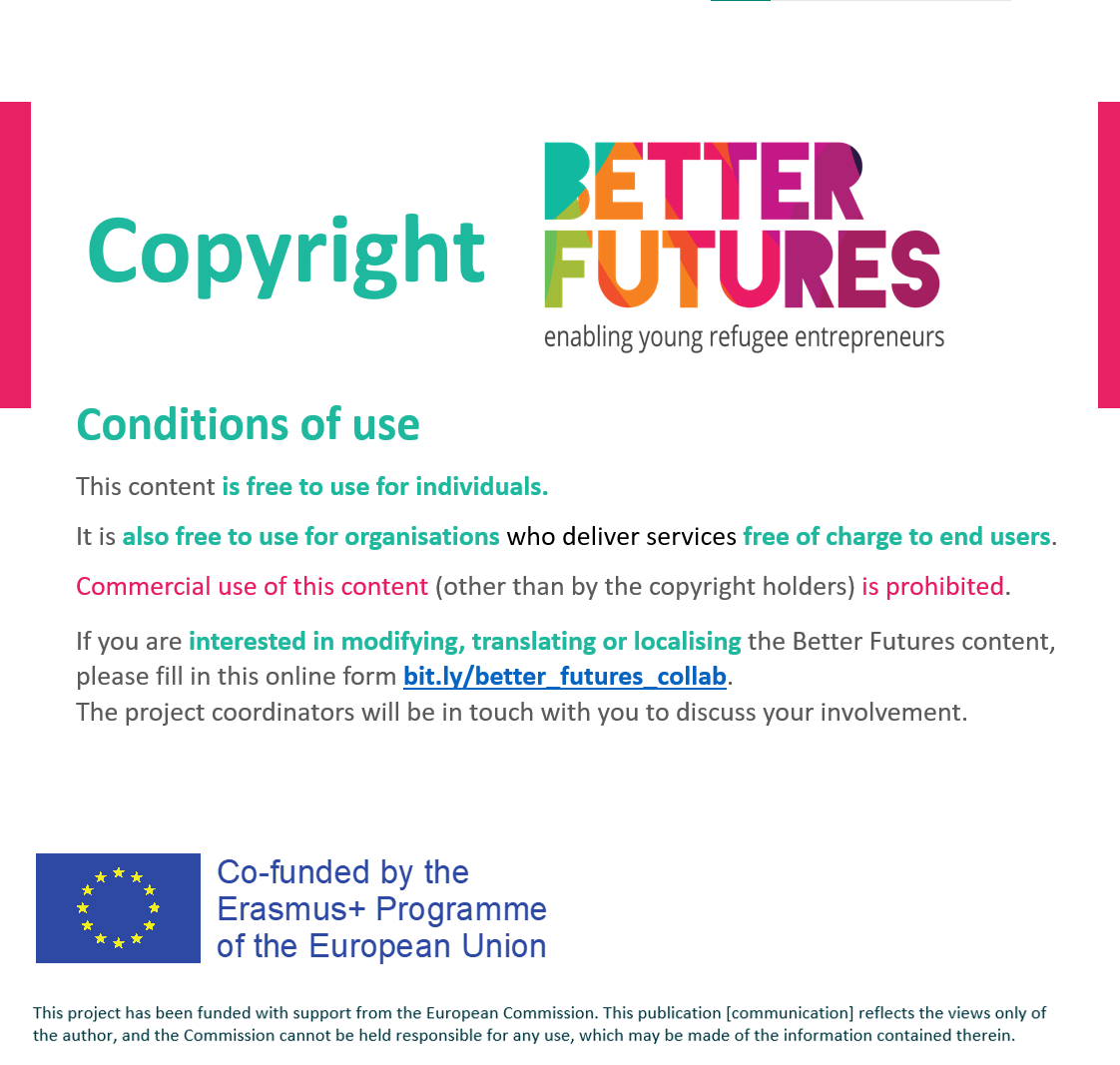 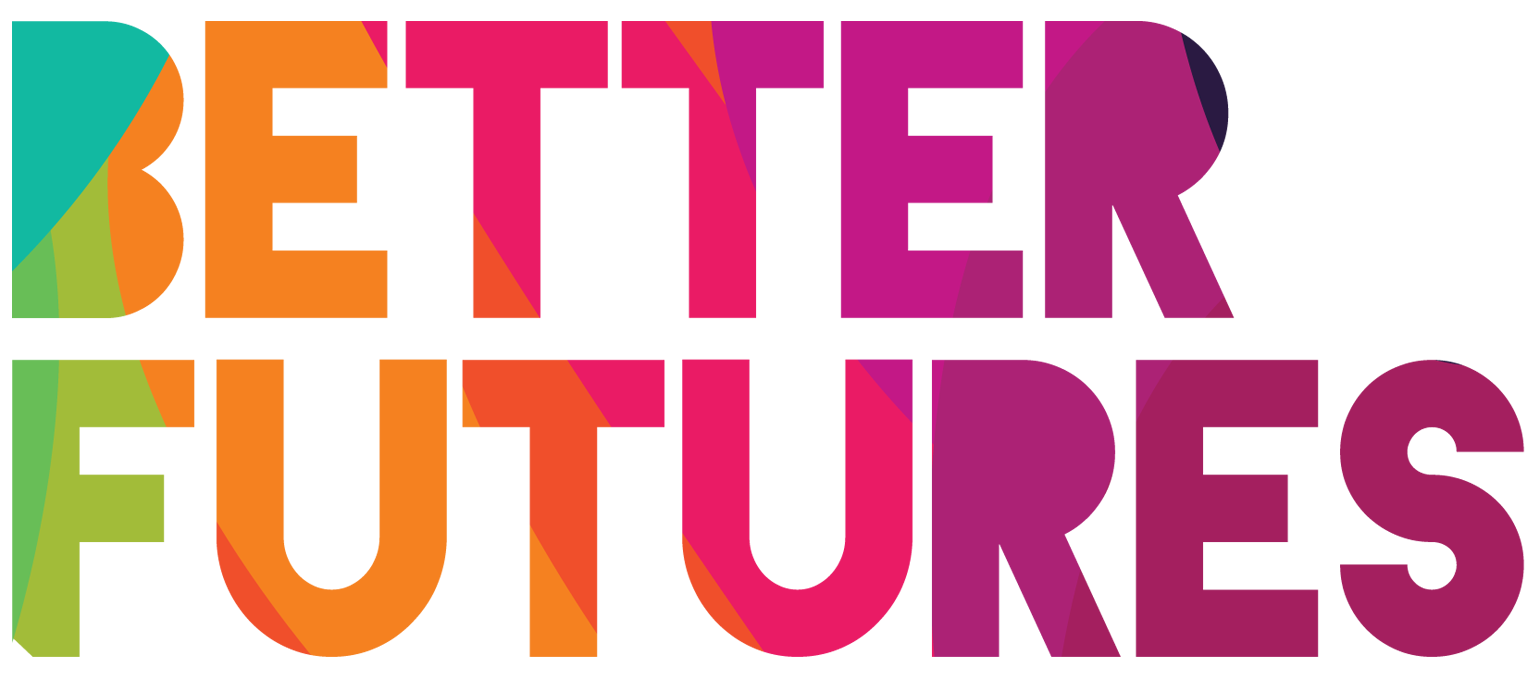 🌠INSPIRE ▶️ Der Link zur SerieZuerst das Video!🔻🎯 Ziele dieser Aufgabe:Meine AufgabeWarum und wie helfen mir meine Geschäftsleute?⏳ Diese Aufgabe enthält 4 Teile. Teil 1 nimmt 30 Minuten, Teil 2&3 zwei Stunden und Teil 4 etwa drei Stunden in Anspruch.💬🗨️ Format: Diese Aufgabe kann unterschiedlich erledigt werden:Mit einem Mentor, Coach oder Freund 
⭐empfohlenEigenständigAls Gruppe: Jeder erledigt die Aufgabe, teilt die Ergebnisse & gibt FeedbackDu lernst, dass auch Entrepreneure Kunden sind und Produkte/Dienstleistungen kaufenDu überlegst, welches Problem du lösen möchtest und wie deine Lösung anderen helfen kannDu definierst die Kunden, die von deinem Unternehmen profitierenDu fragst nach und erhältst konstruktives Feedback von deinen potenziellen Kunden, was dir hilft, deine Lösung zu verbessern  ⁉️ Wie erledigst du diese Aufgabe (✅hake die Kontrollkästchen bei jedem erledigten Schritt ab)  ⁉️ Wie erledigst du diese Aufgabe (✅hake die Kontrollkästchen bei jedem erledigten Schritt ab)1️⃣ Entscheide, ob du allein, mit Mentor oder in einer Gruppe arbeitest2️⃣ Schau das Video für diese Aufgabe an3️⃣ Denk kurz nach: Was hat Amr gemacht, 
um etwas im Leben seiner Kunden zu ändern?4️⃣ Teil 1 hilft dir, dich als Kunden zu betrachten. Du denkst darüber nach, welche Produkte/ Dienstleistungen du am häufigsten nutzt und verstehst, wie dir das hilft. So lernst du, wie deine Kunden denken.5️⃣ Teil 2 & 3 helfen dir bei den Fragen, welches Problem du lösen und wem du helfen möchtest.6️⃣ In Teil 4 wendest du dich an deine potenziellen Kunden! Frag sie über ihre Probleme und Bedürfnisse aus und wie dein Produkt/deine Dienstleistung ihnen helfen kann.7️⃣ Nach dem Gespräch denkst du nochmal über Teil 2 und 3 nach und aktualisierst deine Antworten entsprechend dem Kunden-Feedback.8️⃣ Schau zuletzt das Video “Understanding Customers Trends”, um mehr über Kundenbedürfnisse und Trends zu erfahren.1 Wir sind alle Kunden 🛒 ! Welche Produkte/Dienstleistungen nutzt DU?🛍️1 Wir sind alle Kunden 🛒 ! Welche Produkte/Dienstleistungen nutzt DU?🛍️1 Wir sind alle Kunden 🛒 ! Welche Produkte/Dienstleistungen nutzt DU?🛍️1 Wir sind alle Kunden 🛒 ! Welche Produkte/Dienstleistungen nutzt DU?🛍️Welche 
Dienstleistungen nutzt du täglich/wöchentlich? 🚌 Welche Dienstleistung ist dir am wichtigsten? 🏆Wie hilft dir diese Dienstleistung in 
deinem Leben? 💪Was magst du an dieser Dienstleistung? 🤩1...✍️2.3.Die wichtigste Dienstleistung ist für mich:
…✍️Diese Dienstleistung hilft mir, weil...✍️Ich mag diese Dienstleistung, weil…✍️Welche Produkte nutzt du täglich/wöchentlich? 👖Welches Produkt ist dir 
am wichtigsten? 🏆Wie hilft dir dieses Produkt in deinem Leben? 💪Was magst du an 
diesem Produkt? 🤩1...✍️2.3.Das wichtigste Produkt ist für mich …✍️Dieses Produkt hilft mir, weil …✍️Ich mag dieses Produkt, weil...✍️2 Jetzt, 💭 denk wie ein Entrepreneur:
Welches Problem für Menschen oder den Planeten willst du lösen?2 Jetzt, 💭 denk wie ein Entrepreneur:
Welches Problem für Menschen oder den Planeten willst du lösen?2 Jetzt, 💭 denk wie ein Entrepreneur:
Welches Problem für Menschen oder den Planeten willst du lösen?2 Jetzt, 💭 denk wie ein Entrepreneur:
Welches Problem für Menschen oder den Planeten willst du lösen?Welche wichtigen Probleme haben die Leute in deinem Umfeld oder der Planet? 🧐?Welche wichtigen Probleme haben die Leute in deinem Umfeld oder der Planet? 🧐?Will ich dieses Problem lösen? 🛠️Will ich dieses Problem lösen? 🛠️1.Problem 1 ist…✍️1.Problem 1 ist…✍️ Ja       Nein Ja       Nein2. Problem 2 ist…✍️2. Problem 2 ist…✍️ Ja       Nein Ja       Nein3. Problem 3 ist…✍️3. Problem 3 ist…✍️ Ja       Nein Ja       Nein Yes       NoWelches Produkt/ welche Dienstleistung kannst du schaffen, um das/die Problem(e) zu lösen? 🏗️Meine Lösung für das Problem lautet…✍️Meine Lösung für das Problem lautet…✍️Meine Lösung für das Problem lautet…✍️Wie hilft dein Produkt/ deine Dienstleistung deinen Kunden? 💡Mein Produkt/meine Dienstleistung hilft meinen Kunden, weil…✍️

Mein Produkt/meine Dienstleistung hilft meinen Kunden, weil…✍️

Mein Produkt/meine Dienstleistung hilft meinen Kunden, weil…✍️

3. Wer kann dir mit deiner Lösung helfen?💆3. Wer kann dir mit deiner Lösung helfen?💆3. Wer kann dir mit deiner Lösung helfen?💆3. Wer kann dir mit deiner Lösung helfen?💆3. Wer kann dir mit deiner Lösung helfen?💆Wer könnte an deinem Produkt/deiner Dienstleistung interessiert sein? 🙋‍♂️Die Leute, die an meinem Produkt/meiner Dienstleistung Interesse haben, sind…

Die Leute, die an meinem Produkt/meiner Dienstleistung Interesse haben, sind…

Die Leute, die an meinem Produkt/meiner Dienstleistung Interesse haben, sind…

Die Leute, die an meinem Produkt/meiner Dienstleistung Interesse haben, sind…

Toll! Die Leute, die an deinem Produkt/deiner Dienstleistung Interesse haben, sind deine Kunden! 🙋‍♂️
Jetzt geht’s um die Details. 🔎 Denk an und beschreib eine Person, die von deiner Lösung profitiert 🏗️Toll! Die Leute, die an deinem Produkt/deiner Dienstleistung Interesse haben, sind deine Kunden! 🙋‍♂️
Jetzt geht’s um die Details. 🔎 Denk an und beschreib eine Person, die von deiner Lösung profitiert 🏗️Toll! Die Leute, die an deinem Produkt/deiner Dienstleistung Interesse haben, sind deine Kunden! 🙋‍♂️
Jetzt geht’s um die Details. 🔎 Denk an und beschreib eine Person, die von deiner Lösung profitiert 🏗️Toll! Die Leute, die an deinem Produkt/deiner Dienstleistung Interesse haben, sind deine Kunden! 🙋‍♂️
Jetzt geht’s um die Details. 🔎 Denk an und beschreib eine Person, die von deiner Lösung profitiert 🏗️Toll! Die Leute, die an deinem Produkt/deiner Dienstleistung Interesse haben, sind deine Kunden! 🙋‍♂️
Jetzt geht’s um die Details. 🔎 Denk an und beschreib eine Person, die von deiner Lösung profitiert 🏗️Persönliche Daten•Name:
•Alter:
•Wohnort:
•Hobby:
•Beruf:Wie kann dein Produkt / deine Dienstleistung dieser Person helfen?
...✍️Warum nutzt diese Person dein Produkt / deine Dienstleistung anstelle einer bereits vorhandenen Lösung?...✍️Warum nutzt diese Person dein Produkt / deine Dienstleistung anstelle einer bereits vorhandenen Lösung?...✍️Was mögen diese Leute am meisten an deinem Produkt/ deiner Dienstleistung...✍️ 4.🙋‍♂️ Triff und versteh die Leute, denen du helfen kannst 🙋‍♀️ Kontaktiere deine Kunden!4.🙋‍♂️ Triff und versteh die Leute, denen du helfen kannst 🙋‍♀️ Kontaktiere deine Kunden!4.🙋‍♂️ Triff und versteh die Leute, denen du helfen kannst 🙋‍♀️ Kontaktiere deine Kunden!4.🙋‍♂️ Triff und versteh die Leute, denen du helfen kannst 🙋‍♀️ Kontaktiere deine Kunden!4.🙋‍♂️ Triff und versteh die Leute, denen du helfen kannst 🙋‍♀️ Kontaktiere deine Kunden!Wer sind wirklich die Kunden in deinem Umfeld, die dein Produkt/ deine Dienstleistung brauchen und wirklich deine Kunden werden würden? 🛠️Die Leute in meinem Umfeld, die an der Nutzung meiner Lösung interessiert wären, sind…✍️Die Leute in meinem Umfeld, die an der Nutzung meiner Lösung interessiert wären, sind…✍️Die Leute in meinem Umfeld, die an der Nutzung meiner Lösung interessiert wären, sind…✍️Die Leute in meinem Umfeld, die an der Nutzung meiner Lösung interessiert wären, sind…✍️📅 Wie wendest du dich an diese Leute? ☎️ Ich kontaktiere sie, indem…✍️Ich kontaktiere sie, indem…✍️Ich kontaktiere sie, indem…✍️Ich kontaktiere sie, indem…✍️Welches 💬 Feedback & welche Ideen hast du durch das Gespräch mit diesen Leuten bekommen? Durch das Gespräch mit meinen potenziellen Kunden habe ich gelernt, dass…✍️Durch das Gespräch mit meinen potenziellen Kunden habe ich gelernt, dass…✍️Durch das Gespräch mit meinen potenziellen Kunden habe ich gelernt, dass…✍️Durch das Gespräch mit meinen potenziellen Kunden habe ich gelernt, dass…✍️Was fanden sie an deinem Produkt/ deiner Dienstleistung hilfreich? 🎯 Was sie an meinem Produkt/ meiner Dienstleistung hilfreich fanden, ist…✍️Was sie an meinem Produkt/ meiner Dienstleistung hilfreich fanden, ist…✍️Was sie an meinem Produkt/ meiner Dienstleistung hilfreich fanden, ist…✍️Was sie an meinem Produkt/ meiner Dienstleistung hilfreich fanden, ist…✍️Was mochten sie 👍?Was mochten sie 👍?Was mochten sie 👍?Was mochten sie nicht 👎Was mochten sie nicht 👎Sie mochten:…✍️…✍️...✍️Sie mochten:…✍️…✍️...✍️Sie mochten:…✍️…✍️...✍️Sie mochten nicht:…✍️…✍️…✍️Sie mochten nicht:…✍️…✍️…✍️🤩 Verbessere dein Produkt oder deine Dienstleistung anhand des Feedbacks, das du von deinen Kunden erhalten hast 💬Anhand des Kunden-Feedbacks kann ich meine Lösung folgendermaßen verbessern:…✍️Anhand des Kunden-Feedbacks kann ich meine Lösung folgendermaßen verbessern:…✍️Anhand des Kunden-Feedbacks kann ich meine Lösung folgendermaßen verbessern:…✍️Anhand des Kunden-Feedbacks kann ich meine Lösung folgendermaßen verbessern:…✍️